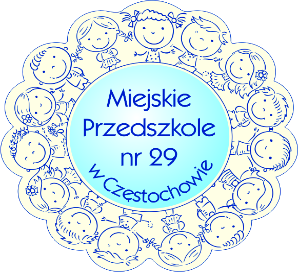 MP29.021.20.2018ZARZĄDZENIE nr 20/2018Dyrektora Miejskiego Przedszkola nr 29 w Częstochowiez dnia 31.08.2018 r.w sprawie:wprowadzenia Regulaminu Rady Pedagogicznej Miejskiego przedszkola nr 29 w CzęstochowieNa podstawie: - art. 6a ust. 14 Ustawy z 26 stycznia 1982 r. Karta Nauczyciela (Dz. U. z 2018 r. poz. 967 z późn. zm.),- Ustawy z dnia 14 grudnia 2016 r. – Prawo oświatowe (Dz. U. z 2017 r. poz. 996),- Ustawy o systemie oświaty Dz. U. z 2018 r. poz. 1457,- Statutu Miejskiego Przedszkola nr 29 w Częstochowiezarządzam:§ 1Wprowadzenie w Miejskim Przedszkolu nr 29 w Częstochowie Regulaminu Rady Pedagogicznej.§ 2Traci moc Regulamin Rady Pedagogicznej z dnia 16.11.2001 r.§ 3Zarządzenie nr 20/2018 wchodzi w życie z dniem 1 września 2018 r.(-) Ewa GrygielDyrektorMiejskiego Przedszkola nr 29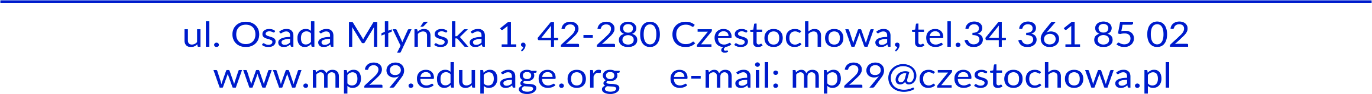 